DRAFT 5.27.19 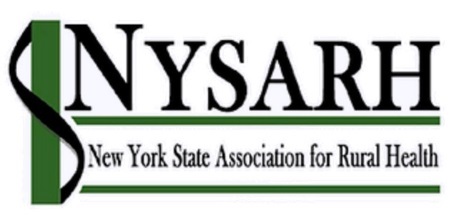 NEW YORK STATE ASSOCIATION FOR RURAL HEALTHTESTIMONY TO THE ASSEMBLY HEALTH COMMITTEEMAY 31, 2019The New York State Association for Rural Health (NYSARH) is a not-for-profit, non-partisan, grassroots organization working to preserve and improve the health of the citizens in rural New York State.  NYSARH was founded in July 2001.  The organization is affiliated with the National Rural Health Association. The mission of NYSARH is to improve the health and well-beingof rural New Yorkers and their communities.NYSARH is a membership organization. NYSARH membership includes representatives of all facets of the rural health care industry, as well as individuals and students.  NYSARH serves individuals, consumers, non-profit organizations, government agencies and officials, health care facilities, emergency medical service providers, long-term care organizations, businesses, universities, foundations, associations, and other stakeholders in rural health.  New York State defines a county as being rural if it has a population of less than 200,000.       The scope of NYSARH includes the all rural counties in New York State.Fewer than 50,000 residents:  Allegany, Cortland, Delaware, Essex, Greene, Hamilton, Lewis, Orleans, Schoharie, Schuyler, Seneca, Wyoming, Yates50,000 – 100,000 residents:  Cattaraugus, Cayuga, Chemung, Chenango, Clinton, Columbia, Franklin, Fulton, Genesee, Herkimer, Livingston, Madison, Montgomery, Otsego, Putnam, Steuben, Sullivan, Tioga, Warren, Washington, Wayne100,000 – 200,000 residents: Chautauqua, Jefferson, Ontario, Oswego, Rensselaer,              St. Lawrence, Schenectady, Tompkins, UlsterNYSARH appreciates this opportunity to provide testimony to the NYS Assembly.  We thank you for your work to enhance the health and well-being of all New Yorkers.  NYSARH members collaborate within their distinct rural communities to address factors known as the Social Determinants of Health, many of which are highly correlated with poverty.  As an Association, we also collaborate with statewide colleagues from similar associations, and with our counterparts in other states.Rural Americans are a population group that experiences significant health disparities. Health disparities are differences in health status when compared to the population overall, often characterized by indicators such as higher incidence of disease and/or disability, increased mortality rates, lower life expectancies, and higher rates of pain and suffering. Rural risk factors for health disparities include geographic isolation, lower socioeconomic status, higher rates of health risk behaviors, limited access to healthcare specialists and subspecialists, and limited job opportunities. This inequality is intensified as rural residents are less likely to have employer-provided health insurance coverage.Individuals living in rural communities  have shorter life expectancy and higher rates of disability….The harm to rural communities from the 2017-18 funding reduction was real and exceedingly illogical given the fact that these organizations work directly and measurably to support the NYS Prevention Agenda.  NYSARH conducted a survey that found that rural healthcare and public health organizations implemented lay-offs, cut-backs and reduced community engagement after those funding cuts.  Further, we found indicators of harm to the rural populations we serve through loss of education, outreach , access, transportation, workforce development and addiction prevention programs.  The damage to local economies by these funding cuts increased the negative effects of the social determinants of health in these communities.Additionally, the cuts harm the economies of rural communities and their ability to leverage funding for other essential programs.  With support from a Rural-PREP Micro research grant, NYSARH was able to demonstrate that for every dollar lost to community rural health programs, those communities lost approximately $1.50 worth of economic activity.  New York’s rural regions cannot easily withstand erosion of their economies.For more information please view the video:  https://vimeo.com/313195728Regarding the areas of interest outlined in the notice for this Hearing we offer the following:Emergency and Non-Emergency TransportationNYSARH supports rural public transit systemsRural transportation subsidy was discontinuedAllow Medicaid to be used for bus passesNYSARH supports EMS/Ambulance reformsMedicaid payment rates do not cover actual costsMany Rural EMS agencies depend on Volunteers to provide life-saving services24/7/365 coverageTraining requirements are stringent, time-consuming and expensiveNYSDOH training reimbursement have been flat since 2013NYSDOH training reimbursement covers less than half the actual cost of training.  Volunteer EMS providers must cover the remaining expenseFor example:  Upstate Medical University is a DOH approved Course Sponsor.  They offer a Paramedic class that requires students to complete 500 hours of classroom training plus an additional 500+ hours of internship and field training2019-2020 Course Tuition and Fees: $5,865.00NYS DOH will reimburse only $1,500.Workforce Development, Recruitment & RetentionNYSARH supports existing Workforce programsAHEC SystemDoctors Across NYR-MedOther states offer tax credits for Preceptors; NY should adopt this practiceThese bills “establish a clinical preceptorship personal income tax credit for certain health care professionals who provide preceptor instruction to students.” The links are as follows:https://www.nysenate.gov/legislation/bills/2019/S4033https://www.nysenate.gov/legislation/bills/2019/a3704Recruitment programs are appreciated, but cumbersome to implementDoctors Across New YorkHealth Service CorpsWaiversProfessional shortages exist at all levelsNew York makes it difficult for professionals licensed or certified in other states to practice here; this process needs to be much simpler and faster Priority DisciplinesPsychiatristsAll Behavioral Health practitionersObstetriciansMidwifes Primary Care MD/ODPA/NPHighly compensated specialists can go anywhere.  How can NYS encourage them to serve our rural communities?OrthopedicsNeurologyDermatologyRate Adequacy for Low Volume ProvidersNYSARH supports continuation of the following programs that support Rural ProvidersRural Health Access DevelopmentCritical Care HospitalsMedicare Dependent HospitalsDisproportionate Share HospitalsWe need a permanent extension of rural payment ‘add-ons’Medicaid rates for dental care are so inadequate most dentists refuse to participate in the program.  Oral health is much more significant than many people realize.  We urge NYS to seriously reevaluate funding for oral healthcare for children, adults and older adults.Capital fundingIn addition, we would like to bring these topics to the attention of the Committee.Collaborative Community Engagement for Rural Health The 2017-18 NYS Budget slashed funding for several community-based, public health, health education and rural health programs by 20%-22%.  NYSARH appreciates the Legislature’s refusal to repeat this strategy, which was proposed in the Executive Budget for 2018-19The 2017-18 funding reduction remains, and has been ‘baked in’ to contracts with NYS including the 2019-2023 contracts for Rural Health Network DevelopmentNYSARH supports restoration of the 2017-18 funding cut.All:  please make sure these budget dates and numbers are correct!Population HealthSocial Determinants of HealthPlease remember that POVERTY is strongly correlated with poor healthNYSARH advocates for solutions that consider the impact of Economic Development on Public Health NYSDOH:  Health in all PoliciesNYSARH supports the NYS Prevention Agenda ProgramsCHIP/CHAPopulation Health Improvement ProgramChronic disease is the largest driver of healthcare costsChronic disease, diabetes prevention and chronic pain self-management programsStanford License issue for evidence-based classesObesity & Diabetes PreventionHypertension PreventionSmoking & VapingThank you for passing T-21!Access to CareNew York has done a terrific job implementing the ACA and the NY State of HealthEven so, many New Yorkers are under-insured due to the prevalence of high co-pays and high deductibles, including many with employer-subsidized coverage These out-of-pocket costs influence people’s decisions to seek timely and appropriate healthcare Telehealth/TelemedicineNYSARH supports regulatory consistency DOH/OASAS/OMH/OPWDDThis is much better than it was in the beginningPayment for Telehealth/Telemedicine is still an issue; rates are inadequate or not availableMedicaidPrivate InsuranceBehavioral Health/Mental Health/Suicide PreventionSubstance Use is high in rural communitiesStrengthen existing substance use and mental health programsNY Farm NetPrograms for Veterans  [thank you for expanding the Joseph Dwyer Peer-to-Peer program]Support peer-to-peer modelsNeed to bolster the existing treatment programsCost of living fundingOpportunities for expansionCapital fundingThe issue is not just OpioidsMethamphetamine is also a huge issue in rural communitiesWe are very concerned about the increase in vaping among young peopleAlcohol is still the substance of choiceAddress the ‘Opioid Crisis’ NYSARH appreciates the funding for services added over the past couple years and encourages integration of these initiatives with preexisting service providersLong-Term Care/Human Service/Disability Service Post-acute services are under-funded, putting vulnerable older adults at riskLong-term careSkilled nursing facilityHome carePersonal careHospice Recognize that we have a staffing crisisCreate a multi-year strategy to increase wages for long-term care, human service and disability direct service workersSupport the 2.9% COLAExpand consumer-directed and decentralized service models that work best in rural communitiesHospice is underutilized in New YorkHealthcare providers and older adults need to be better informed of the benefits of Hospice servicesToo many people join Hospice within a few days of their deathSemesterTuitionFeesTotal DueDate DueFall 2019$2,100.00$345.00$2,445.008/13/19Spring 2020$2,100.00$335.00$2,435.002/6/20Fall 2020$700.00$285.00$985.008/7/20